                                            СТАРИЈА ВРТИЋНА ГРУПА                         Васпитачи: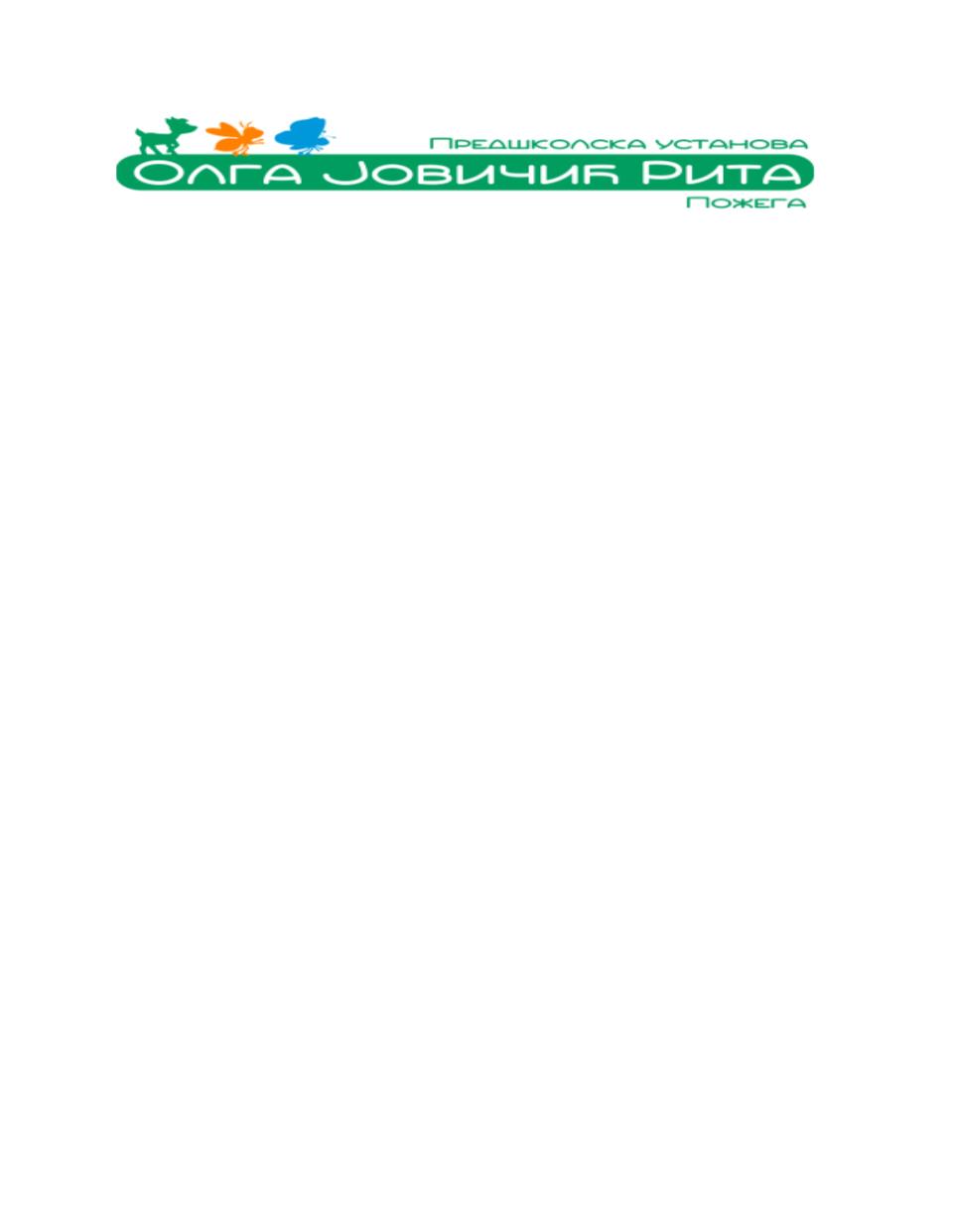                                                 ОБЈЕКАТ „БАМБИ“                         Младенка Милинковић                                                                                                                Марија Ристовић1.Буквић (Дарко) Милош2.Варничић ( Жељко) Ђурђа3.Васиљевић  (Бранко) Дуња4.Вукашиновић ( Дејан) Ева5.Вукосављевић (Небојша) Лидија6.Вучковић (Никола) Урош7.Вилотић (Оливер) Виктор8.Гавриловић (Милан) Ђорђе9.Голић (Предраг) Радомир10.Дробњак ( Славко) Ирина11.Ивановић (Дарко) Милица12.Јеротијевић (Миладин) Ружица13.Јовановић (Игор) Марта14.Ковачевић ( Саво) Неда15Ковачевић (Бојан) Милица16.Којадиновић (Никола) Живко17.Кораћ (Срђан) Мила18.Лазичић (Дејан) Дуња19.Лазовић (Борко) Анђелка20.Луковић (Бојан) Немања21.Маркићевић (Душан) Огњен22.Марјановић (Жељко) Тамара23.Марјановић (Марко) Реља24.Мицић (Чедомир) Страхиња25.Николић (Бошко) Душан26.Папић (Предраг) Метеја27.Стевановић (Предислав) Вукашин28.Тодосијевић (Мирослав) Емилија29.Трифуновић (Никола) Урош    Пожега                                                                                                                       директорАвгуст  2022.                                                                                                мр Снежана Шљивић